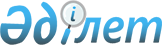 О дополнительных мерах по совершенствованию управления организациями системы Министерства образования, культуры и здравоохранения Республики КазахстанПостановление Правительства Республики Казахстан от 24 марта 1998 года № 256

     В целях совершенствования управления, рационализации сети государственных организаций и эффективного использования бюджетных средств Правительство Республики Казахстан ПОСТАНОВЛЯЕТ:  

      1. Реорганизовать в установленном законодательством порядке:  

      1) путем слияния:  

      Жамбылский университет имени М.Х.Дулати, Жамбылский технологический институт легкой и пищевой промышленности, Жамбылский гидромелиоративный строительный институт в Таразский государственный университет имени М.Х.Дулати;  

      Кызылординский гуманитарный университет имени Коркыт-Ата, Кызылординский политехнический институт имени И.Жакаева в Кызылординский государственный университет имени Коркыт-Ата;  

      Южно-Казахстанский гуманитарный университет имени М.Ауэзова и Южно-Казахстанский технический университет в Южно-Казахстанский государственный университет имени М.Ауэзова;  

      Казахский институт проблем образования имени И.Алтынсарина, Республиканский издательский кабинет по учебной и методической литературе в Казахскую академию образования имени И.Алтынсарина;  

      Научно-исследовательский институт гигиены и профзаболеваний и Научно-исследовательский институт эпидемиологии, микробиологии и инфекционных болезней в Научный центр гигиены и эпидемиологии;  

      Научно-исследовательский институт радиационной медицины и экологии (г. Семипалатинск) и Региональный лечебно-диагностический центр (г.Курчатов) в Научно-исследовательский институт радиационной медицины и экологии в г. Семипалатинске;  

      2) путем выделения:  

      Республиканский научно-методический центр новых технологий в образовании, выделив из его состава Республиканский центр государственных стандартов образования при Комитете образования Министерства образования, культуры и здравоохранения Республики Казахстан;  

      Атырауский университет имени Х.Досмухамедова, выделив из его состава Атырауский институт нефти и газа;  

      Республиканский Дворец школьников, выделив из его состава Республиканский научно-практический центр "Дарын" при Комитете образования Министерства образования, культуры и здравоохранения.  

      2. Переименовать:  

      Казахский государственный университет мировых языков в Казахский государственный университет международных отношений и мировых языков имени Абылай хана.  

      3. Создать в установленном законодательством порядке:  

      Казахский научно-исследовательский институт культуры и искусствознания при Комитете культуры Министерства образования, культуры и здравоохранения Республики Казахстан;  

      Республиканский научно-методический центр информатизации образования при Комитете образования Министерства образования, культуры и здравоохранения Республики Казахстан;  

      Республиканский учебно-тренировочный центр по подготовке спортивного резерва при Комитете туризма и спорта Министерства образования, культуры и здравоохранения Республики Казахстан;  

      Республиканскую антидопинговую лабораторию спортсменов при Комитете туризма и спорта Министерства образования, культуры и здравоохранения Республики Казахстан; 

      биостанцию Евразийского университета имени Л.Н.Гумилева в поселке 

Каражар Акмолинской области. 

      4. Министерству образования, культуры и здравоохранения Республики Казахстан в установленном законодательством порядке создать филиалы: 

      Республиканского научно-исследовательского центра охраны здоровья матери и ребенка; 

      Республиканской поликлиники; 

      Казахского научно-исследовательского института кардиологии; 

      Научного центра урологии имени Б. Джарбусынова; 

      Казахского научно-исследовательского института туберкулеза; 

      Казахского научно-исследовательского института онкологии и радиологии; 

      Казахского научно-исследовательского института глазных болезней; 

      Научного центра хирургии имени Н. Сызганова; 

      Научно-исследовательского кожно-венерологического института;  

      Научного центра педиатрии и детской хирургии. <*>  

      Сноска. В пункт 4 внесены изменения - постановлением Правительства РК от 10 ноября 1999 г. N 1678   P991678_  . 

      5. Министерству образования, культуры и здравоохранения Республики Казахстан: 

      в 2-месячный срок внести в Правительство Республики Казахстан предложения и проект соответствующего решения по развитию базы Евразийского университета имени Л.Н. Гумилева; 

      ликвидировать в установленном законодательством порядке: 

      ремонтно-строительное управление N 1; 

      Республиканский научный центр проблем культуры; 

      Республиканский научно-методический центр новых технологий в образовании; 

      Республиканское управление физического воспитания и спорта. 

      6. Передать в ведение Министерства образования, культуры и здравоохранения Республики Казахстан с финансированием за счет средств республиканского бюджета: 

      Государственный историко-культурный заповедник-музей "Азрет-Султан"; 

      Отрарский государственный археологический заповедник; 

      Национальный историко-культурный заповедник "Ордабасы"; 

      Государственный историко-культурный и литературно-мемориальный заповедник-музей имени Абая "Жидебай-Борлы"; 

      Мангистауский государственный историко-культурный заповедник; 

      Национальный историко-культурный и природный заповедник "Улытау"; 

      Государственный историко-культурный заповедник-музей "Памятники древнего Тараза".  

      7. Передать в ведение Казахского государственного национального университета имени Аль-Фараби Научно-исследовательский институт проблем горения.  

      8. Министерству образования, культуры и здравоохранения Республики Казахстан указанные в настоящем постановлении мероприятия осуществлять за счет ассигнований, предусмотренных в республиканском бюджете на 1998 год.  

      9. Утратил силу постановлением Правительства РК от 05.08.2013 № 796.

      10. Признать утратившими силу:  

      постановление Кабинета Министров Республики Казахстан от 6 февраля 1995 г. N 113 "О создании Республиканского научного центра проблем культуры";  

      постановление Правительства Республики Казахстан от 11 августа 1997 г. N 1244 "О реорганизации Казахского института проблем образования имени И.Алтынсарина" (САПП Республики Казахстан, 1997 г., N 36, ст. 346).  

       Премьер-Министр 

  Республики Казахстан 

                                         Утверждены 

                              постановлением Правительства 

                                  Республики Казахстан 

                               от 24 марта 1998 г. N 256 

                         Изменения и дополнения,  

                      которые вносятся в некоторые  

               решения Правительства Республики Казахстан  

      Сноска. Изменения и дополнения утратили силу постановлением Правительства РК от 05.08.2013 № 796.  
					© 2012. РГП на ПХВ «Институт законодательства и правовой информации Республики Казахстан» Министерства юстиции Республики Казахстан
				